Справка о деятельности военно-патриотической школы авиаторов «Высота»Военно-патриотическая школа авиаторов «Высота» организована по инициативе райкома комсомола, райвоенкомата Ленинского района города Иванова и районного комитета ДОСААФ в 1966 году, на базе Дома пионеров № 3, в настоящее время Дом детского творчества № 3. В данное время в школе  занимаются более 70 обучающихся в возрасте 14-17 лет. Образовательная деятельность объединения осуществляется в рамках авторской дополнительной общеразвивающей программы «Военно-патриотическая школа авиаторов «Высота» (срок реализации – 3 года), воспитание и социализация обучающихся по гражданско-патриотическому воспитанию осуществляется в рамках сквозной программы Учреждения - «Сыны Отечества» (год создания 1996 ); программы профильного лагеря с дневным пребыванием «Дорога в пятый океан»(год создания 2000 ). Руководитель  школы и преподаватель  общего курса обучения с 2002 года - летчик военной авиации, капитан запаса, выпускник школы «Высота»  1978 года, педагог высшей квалификационной категории, Почетный работник образования Ивановской области  - Сакулин Валерий Геннадьевич. В состав педагогического коллектива, работающего  с курсантами школы «Высота», входят также педагог высшей квалификационной категории  – Благовещенский Александр Валерьевич преподает курс самообороны, курс парашютной подготовки, педагог первой квалификационной  категории Мельников Михаил Александрович преподает курс строевой, спортивной, огневой подготовки.Основной целью всей деятельности педагогов является совершенствование системы патриотического воспитания обучающихся через различные формы организации учебно-воспитательной работы, подготовка подростков к службе в Российской Армии и поступлению в военные  учебные заведения.  При этом акцент делается на организацию совместной деятельности всех участников образовательно-воспитательного процесса: МБУ ДО ДДТ № 3, общеобразовательных школ, семьи, государственных, общественных организаций, занимающихся патриотическим воспитанием молодого поколения. Приоритетными направлениями деятельности современной системы образования являются создание системы работы с одарёнными детьми, оказание помощи и поддержки детям «группы риска», а также организация занятости обучающихся во внеурочное время. Программа ВПША «Высота» успешно решает эти вопросы, обеспечивает занятость подростков, в том числе относящихся к «группе риска», в свободное от учёбы время даёт возможность обучающимся раскрыть себя и развить свои способности: лидерские, спортивные, интеллектуальные. По отношению к ним осуществляется индивидуальный подход. Педагоги помогают встать этим подросткам на путь исправления, влиться в  сплочённый и дружный коллектив ВПША «Высота» и дать возможность проявить свои лучшие качества.В связи с учётом регионального компонента были определены приоритетные  направления   патриотического воспитания в учебно-воспитательном процессе:     -  духовно-нравственное воспитание;-  гражданско – патриотическое;-  профессионально-прикладное;-  социально-педагогическое.Мероприятия по духовно-нравственному воспитанию способствуют формированию у курсантов таких необходимых качеств личности, как ответственность, толерантность, чувство долга, чести, любви к Родине, к ближнему, уважение к людям. Мероприятия проходят в формах акций, круглых столов,  диспутов  на нравственную тематику. Пользуются интересом у  курсантов мероприятия направленные на пропаганду здорового образа жизни. Деятельность по гражданско – патриотическому воспитанию формирует у курсантов глубокое понимание конституционного и воинского долга, политических и правовых событий и процессов в обществе и государстве, способствует воспитанию  патриотических чувств, уважительного отношения к родным истокам, любви к малой Родине. Курсанты  школы «Высота» участвуют в городском смотре-конкурсе «Равнение на мужество», городском военно-патриотическом слете  «Наследники Победы», беседе - диспуте «Я – гражданин России», правовой  викторине «Знатоки права», беседе-лекции «История здания – история поколений» (из истории здания Дома детского творчества – памятника культурного наследия). Профессионально–прикладное направление представлено учебными занятиями  по строевой,  парашютно-десантной, огневой подготовке, самолётовождению, аэродинамике, метеорологии, общефизической подготовке. Курсанты обучаются действовать в экстремальных ситуациях, быть психологически готовыми к любым трудностям. Закаляя свой организм и характер, обучающиеся ВПША «Высота» отличаются уверенностью в себе, ответственностью и умением реально оценить обстановку,  свои поступки и действия окружающих людей.За прошедшие годы школой выпущено около 3200 курсантов, совершено 3855 прыжков с парашютом. 290 обучающихся  школы поступили в лётные и другие специальные училища, более 1500 стали разрядниками по парашютному и стрелковому спорту. Многие курсанты выбирают после окончания школы дальнейшее обучение  военным специальностям и демонстрируют готовность к службе в ВС РФ. Социально-педагогическое направление деятельности – способствует формированию у молодёжи психологической и моральной устойчивости, готовности к выполнению сложных и ответственных задач, формируют личностные качества: стремление к  преодолению трудностей, умение адаптироваться к любым условиям жизни, способность ориентироваться  в любой обстановке и эффективно общаться в коллективе.Для успешной и эффективной работы в объединении военно-патриотической направленности педагогами – психологами, методистами Учреждения осуществляется психологическое и методическое сопровождение воспитательного и образовательного  процессов. С обучающимися ВПША «Высота» проводятся тестирования, анкетирования, индивидуальные консультирования, занятия с элементами психологического тренинга.В ВПША «Высота» накоплен богатый опыт в системе воспитания, за долгие годы сложились свои традиции: принятие присяги первокурсниками, встречи с военнослужащими летной и десантной специальностей, вечера-встречи выпускников разных лет, посещение музея Северного аэродрома, парашютного завода «Полет», встречи с ветеранами войн, участие в акциях «Письмо солдату», «Забота»,  Вахта памяти и Почётный караул (Пост № 1), ежегодная организация  летнего профильного лагеря «Дорога в пятый океан» и др. Курсанты принимают участие в городских, областных, региональных и российских  мероприятиях, организованных городским Комитетом по делам молодежи, Департаментом образования Ивановской области и управлением образования Администрации города Иванова, Комитетом по физической культуре  и спорту города Иванова, управлением МЧС России по Ивановской области, центрами дополнительного образования, Ивановским областным и городским ДОСААФ. В 2014 году курсанты школы «Высота» приняли участие в межрегиональном слете «Юность. Отвага. Спорт» (г. Рыбинск), в 2013 году участвовали в российском проекте «По пути адмирала Невельского»,  являются постоянными участниками молодежного межрегионального фестиваля «Увлечение».Обучающиеся являются постоянными победителями областных соревнований по пейнтболу  (2013, 2014, 2015 гг.),  занимают призовые места в городских соревнованиях по военным - прикладным видам спорта «Зарница» (с 2011 по 2014 гг.), смотре-конкурсе «Равнение на мужество» (2013, 2014, 2015 гг.), военно-патриотическом слете «Наследники Победы», становятся призёрами городских соревнований по пулевой стрельбе. Курсанты ВПША «Высота» участвуют в сдаче норм ГТО и ВСК «Воин».За многолетний опыт работы по гражданско - патриотическому воспитанию и хорошую подготовку будущих воинов ВС, педагогический коллектив школы «Высота» был награжден Почетным знаком «За активную работу по патриотическому воспитанию граждан РФ».  дипломами, грамотами, благодарностями письмами Департамента образования Ивановской области, управления образования Администрации города Иванова, областной и городской Ивановской Думы,  Главы города Иванова и др. В 2015 году школа «Высота» стала лауреатом городской премии в области образования «Престиж» в номинации «Историю помним и храним». Программа летнего профильного лагеря «Дорога в пятый океан» - лауреат всероссийского конкурса «Летний отдых. Топ100», победитель  областного конкурса программ летних оздоровительных лагерей.С 2014 года ВПША «Высота» присвоен статус муниципальной новационной площадки по теме «Модель социально-педагогического комплекса по гражданско-патриотическому воспитанию подростков и обучающейся молодежи».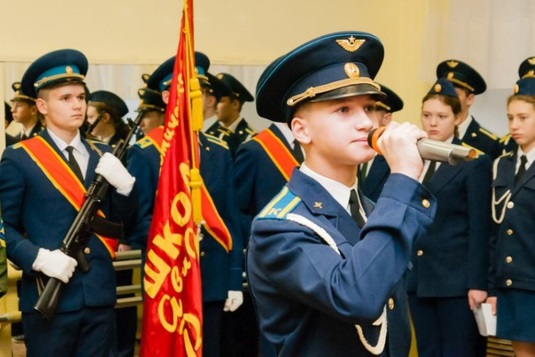 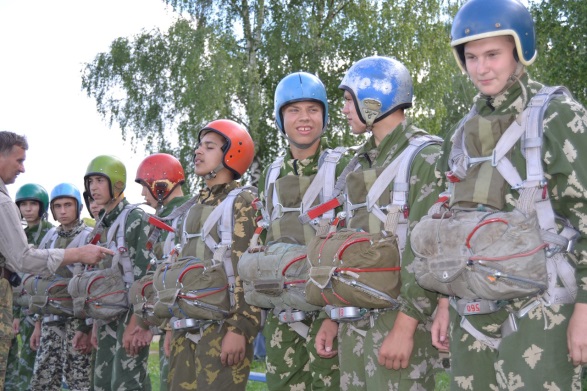 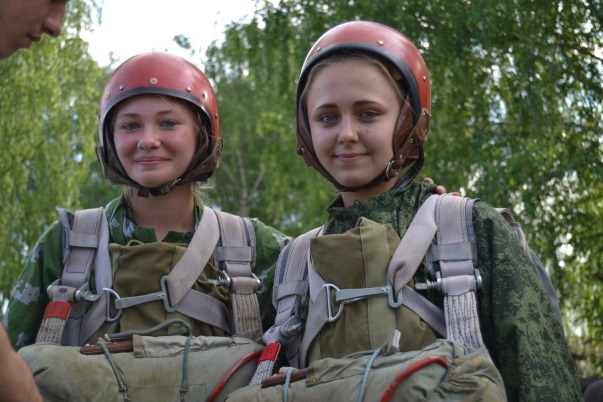 